Učni list reši s pomočjo SDZ str. 92-93 in reši nalogo 1 v SDZ.VZHODNA EVROPA IN SEVERNA AZIJADRŽAVE IN POVRŠJEDRŽAVE IN MESTA----POVRŠJE Celotno površje Vzhodne Evrope predstavljaNa zahodnem obrobju nižavja soNa vzhodu nižavje prehaja v Vzhodno od Urala se razprostiraVečji del njenega površja predstavljaNa zahodu Sibirije  je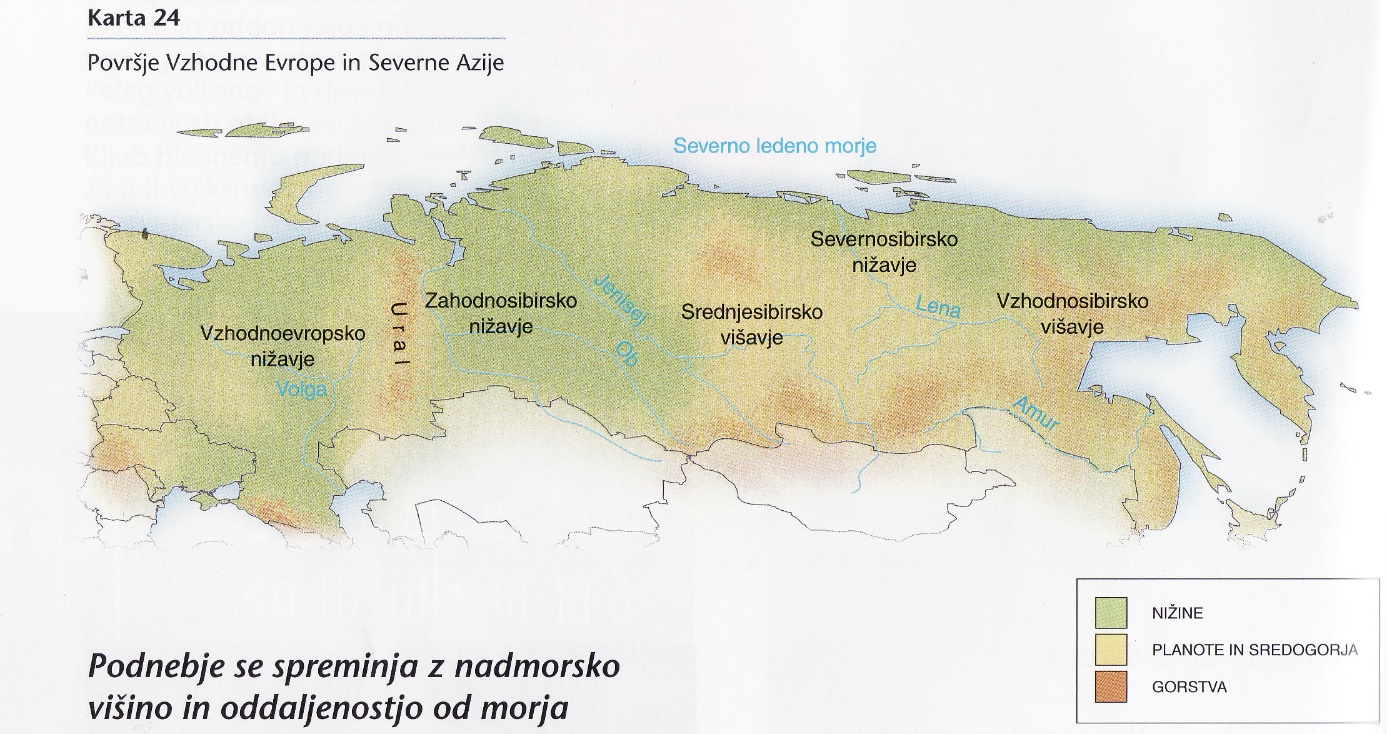 